LAS ABEJAS DE LA MIELFICHA 4.  ANATOMÍA DE LAS ABEJAS (II)Mi nombre es tengo años,y vivo en el municipio de El otro día ya aprendísteis algunas cosas sobre la anatomía de las abejas, pero en esta ficha vamos a aprender algunas cosillas más.De entre estas 3 opciones:1.-antenas2.-ojos3.- pelos que cubren todo su cuerpoElige la respuesta correcta (puede ser más de una) a las siguientes preguntas :Si no tienen nariz ¿dónde crees que tienen las abejas el sentido del olfato? Si no tienen  orejas, ¿por dónde crees que perciben los sonidos? ¿Dónde crees que tienen el sentido del tacto? ¿Sabes dónde transportan las abejas el pólen que recogen de las flores?¿Sabes dónde transportan las abejas el néctar que recogen de las flores?(pista: está dentro de su cuerpo)¿Tienen las reinas aguijón? (si/no)            Si tienen aguijón, ¿qué forma tiene?  ¿Tienen las obreras aguijón? (si/no)         Si tienen aguijón, ¿qué forma tiene?  ¿Tienen los zánganos aguijón? (si/no)       Si tienen aguijón, ¿qué forma tiene?  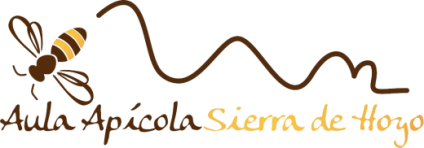 www.aulaapicolahoyo.com